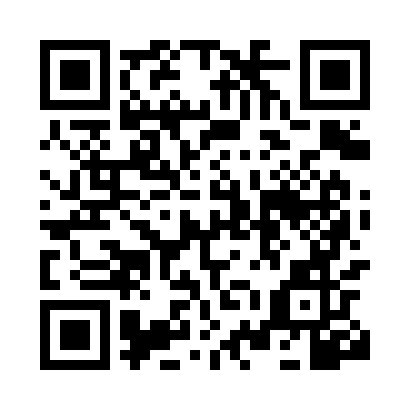 Prayer times for Barra Mansa, BrazilWed 1 May 2024 - Fri 31 May 2024High Latitude Method: NonePrayer Calculation Method: Muslim World LeagueAsar Calculation Method: ShafiPrayer times provided by https://www.salahtimes.comDateDayFajrSunriseDhuhrAsrMaghribIsha1Wed5:006:1611:543:075:316:432Thu5:006:1611:543:075:316:433Fri5:006:1711:533:065:306:424Sat5:016:1711:533:065:296:425Sun5:016:1811:533:055:296:416Mon5:016:1811:533:055:286:417Tue5:026:1911:533:055:286:408Wed5:026:1911:533:045:276:409Thu5:026:1911:533:045:276:3910Fri5:036:2011:533:035:266:3911Sat5:036:2011:533:035:266:3812Sun5:036:2111:533:035:256:3813Mon5:046:2111:533:025:256:3814Tue5:046:2211:533:025:246:3715Wed5:046:2211:533:025:246:3716Thu5:056:2311:533:015:236:3717Fri5:056:2311:533:015:236:3718Sat5:056:2311:533:015:236:3619Sun5:066:2411:533:015:226:3620Mon5:066:2411:533:005:226:3621Tue5:066:2511:533:005:226:3622Wed5:076:2511:533:005:216:3523Thu5:076:2611:533:005:216:3524Fri5:076:2611:543:005:216:3525Sat5:086:2711:542:595:216:3526Sun5:086:2711:542:595:206:3527Mon5:086:2711:542:595:206:3528Tue5:096:2811:542:595:206:3529Wed5:096:2811:542:595:206:3530Thu5:106:2911:542:595:206:3431Fri5:106:2911:542:595:206:34